ASPP PUBLICATION GRANT APPLICATION FORMFOR PUBLISHERSRead the ASPP Publication Grant Guidelines for Publishers carefully before completing this form.Please type the following information:2) Author(s):c) Please indicate at which address the author would like to receive correspondence:     institution      homed) Citizenship of author:     Canadian      OtherIf “other”, is the author a permanent resident of Canada?     YES      NOe) Has the author previously published a book-length scholarly work?     YES      NO(Replicate this section as necessary for co-authored works.)3) Work:a) Title of work:b) Number of words, including references:c) Is this work the result of research funding from:Social Sciences and Humanities Research Council of Canada (SSHRC)?     YES      NOAnother funding source?     YES      NO     If YES, please specify:d) Into which discipline(s) does the work fall? See the list of disciplines provided at the end of this application.e) To what audience is this work addressed?f) Describe generally the aim, scope, content and methodology of the work (250 words maximum).4) Previous publication:a) Has this work or any part of it been published before, in the same or a somewhat different form? If so, please specify, and indicate where and when it was published.b) Please give an estimate of the total number of words of this work that have been previously published.5) If this work is derived from a thesis: a) Describe the nature and extent of the changes which have been made. Unrevised theses are not eligible for ASPP funding.b) Give the name of the thesis director and of all internal and external examiners:c) Indicate where and when the thesis was defended:6) If this is a collective work:a) Provide the names, academic affiliation (if any), and citizenship of all contributors:b) Explain how the work constitutes the result of a collaborative effort, and describe the substantive integration of chapters. Unrevised conference proceedings are not eligible for ASPP funding.7) If this is a critical edition, bibliography, reference work or documentary collection:Describe the analytical component of the work and the contribution it makes to scholarship. Critical editions, bibliographies, reference works or documentary collections that do not have an analytical component are not eligible for ASPP funding.8) If this is a resubmission:a) Provide the month and year the original application was submitted to the ASPP:b) List the major revisions made to the work since the original application:9) Peer review:a) Name and institutional affiliation of peer reviewer(s) engaged by the publisher:A1 (required):A2 (if applicable):A3 (if applicable):b) If the publisher has provided only one peer reviewer report, please provide the names and institutional affiliations of at least five (5) potential peer reviewers who conform to the ASPP’s conflict of interest guidelines. These names may be gathered from the author.c) If the publisher has provided only one peer review report, please indicate the names and institutional affiliations of any individuals who should not peer review the work due to theoretical, methodological or personal differences with the author. These names may be gathered from the author.Send this completed form with the following:For an original applicationIf the publisher has provided two peer review reports, provide these portions of the manuscript in PDF:Table of contents Acknowledgments (if applicable)Introduction or first chapterConclusion (if applicable)BibliographyIf the publisher has provided only one peer review report, provide:One (1) PDF copy of the complete manuscript Report(s) by the peer reviewer(s) engaged by the publisherAuthor’s response to the publisher’s peer review report(s)For a resubmissionIf the publisher has provided the peer review report on the revised work, provide these portions of the manuscript in PDF:Table of contents Acknowledgments (if applicable)Introduction or first chapterConclusion (if applicable)BibliographyAnd:Report(s) by the peer reviewer(s) engaged by the publisherAuthor’s response to the publisher’s peer review report(s)If the ASPP will obtain the peer review report on the revised work, provide:One (1) PDF copy of the complete manuscript Email the application and PDF attachments to:Awards to Scholarly Publications ProgramFederation for the Humanities and Social Sciencesaspp-paes@federationhss.ca
LIST OF DISCIPLINESPlease choose from the following list of academic disciplines when completing an ASPP application form.

Anthropology
Archaeology
Art History
Asia-Pacific Studies
Business Management
Classical Studies
Communication
Criminology
Cultural Studies
Economics
Education
English Literature
English Literature (Canadian and Post-Colonial)
Film and Theatre Studies
French Literature
French-Canadian Literature
Gay and Lesbian Studies
GeographyGermanic Studies
Hispanic Studies
History
History (Canadian:  Pre-Confederation)History (Canadian:  Post-Confederation)
Italian Studies
Law
Linguistics
Music
Native Studies
Philosophy
Political Economy
Political Science
Psychology
Public Administration
Religious Studies
Slavic Studies
Social Work
Sociology
Women’s Studies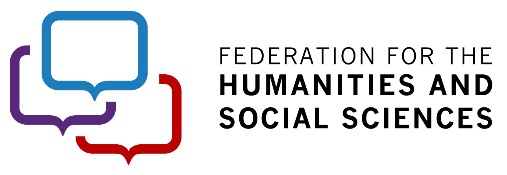 AWARDS TO SCHOLARLYPUBLICATIONS PROGRAMPRIX D’AUTEURS POUR L’ÉDITION SAVANTE1) Publisher:Address:Tel.:Email:Website:Contact person:Tel.:Email:a) Institutional Affiliation and Address:Email:Tel.:Fax:b) Home Address:Email:Tel.:Fax:AWARDS TO SCHOLARLYPUBLICATIONS PROGRAMPRIX D’AUTEURS POUR L’ÉDITION SAVANTE